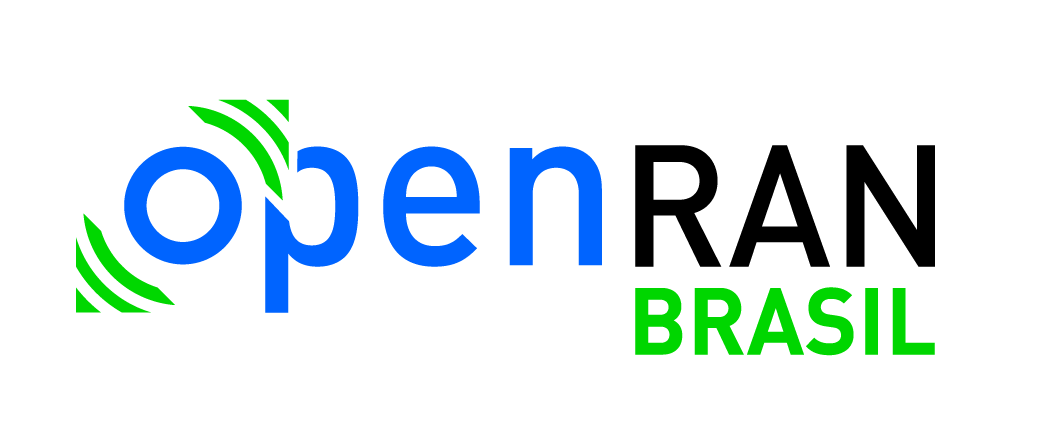 Proposta para Grupo de Trabalho[Sigla e nome do GT][Nome do proponente][Data]A proposta deve ter no máximo 10 páginas, usando fonte Arial 11 e espaçamento simples.Título[Sigla e nome do GT]Coordenador Acadêmico [Nome do coordenador, instituição, currículo (ex. Lattes; LinkedIn; ResearchGate; outra referência) e dados de contato]Tópicos de Interesse[Indique o(s) tópicos de interesse(s) em que a proposta se enquadra.]Parcerias e respectivas contrapartidas[Informar quais as instituições participarão do projeto. Declarar explicitamente as contrapartidas e como cada parte contribuirá para o sucesso do projeto.]Descrição da PropostaSumário Executivo[Resumir, em no máximo 1 página, os objetivos da proposta incluindo seus principais benefícios.]Desenvolvimento Tecnológico[Descrever, em pelo menos 3 páginas, a solução proposta e as tecnologias utilizadas. Deverá ser informado os benefícios e impactos que a aplicação trará no contexto do Testbed OpenRAN@Brasil.]Ambiente de validação da solução proposta e documentação dos aprendizados [Descrever qual será o ambiente de validação, destacando a estratégia que será usada para tal durante o desenvolvimento. A RNP oferece alguns serviços para experimentação que podem ser indicados na composição da proposta do ambiente para validação.A proposta para esta chamada pública deverá ser obrigatoriamente validada no ambiente de Testbed do Programa OpenRAN@Brasil.As informações incluídas na seção recursos financeiros também serão consideradas como parte do ambiente existente para que a RNP possa avaliar a viabilidade do projeto.]Cronograma de marcos[Apresentar um cronograma de marcos do projeto, fornecendo uma visão distribuída no tempo de como a equipe de projeto realizará o trabalho ao longo de 12 meses para alcançar o resultado desejado.]Recursos financeirosPessoalEquipe alocada com recursos do editalA distribuição dos valores deve respeitar o total bruto para pessoal por projeto R$ 132.000,00.Exemplo:InfraestruturaA soma dos recursos solicitados não deve exceder R$ 20.800,00. Indicar subtotais nas tabelas abaixo.Recursos de NuvemUsar como referência as informações sobre IaaS descritas no “Catálogo de equipamentos e Serviços de nuvem pública IaaS”.Equipamentos, Periféricos e GarantiasNo caso de utilizar uma configuração padrão descrita no “Catálogo de equipamentos e Serviços de nuvem pública IaaS”, basta colocar esta informação na coluna Modelo e Descrição. Os equipamentos solicitados devem ser destinados obrigatoriamente ao grupo de pesquisa.Referências[Literatura técnica relacionada ao trabalho proposto].Nome(se não souber, preencher com a definir)Função(Considerar informações do Anexo 3 do edital)Tipo(Grupo de Pesquisa)Data início (d/m/a)Data fim(d/m/a)Alocação de horas por mêsValor em R$ MensalTotal em R$ Anual Total (máximo anual R$ 132.000,00)Total (máximo anual R$ 132.000,00)Total (máximo anual R$ 132.000,00)Total (máximo anual R$ 132.000,00)Total (máximo anual R$ 132.000,00)Total (máximo anual R$ 132.000,00)Total (máximo anual R$ 132.000,00)NomeFunçãoTipoData início (d/m/a)Data fim(d/m/a)Alocação de horas por mêsValor em R$ MensalTotal em R$ Anual João SilvaCoordenador geralGrupo de pesquisa01/01/202231/12/202240R$2,100.00R$25,200.00a definirJovemPesquisadorGrupo de pesquisa01/01/202231/12/202280R$1,600.00R$19,200.00a definirGraduandoGrupo de pesquisa01/01/202231/12/202280R$1040.00R$12,480.00Total (máximo anual R$ 132.000,00)Total (máximo anual R$ 132.000,00)Total (máximo anual R$ 132.000,00)Total (máximo anual R$ 132.000,00)Total (máximo anual R$ 132.000,00)Total (máximo anual R$ 132.000,00)Total (máximo anual R$ 132.000,00)R$132.000,00CategoriaDescrição da ConfiguraçãoMês InicialMês FinalUnid.Qtd.Custo Médio Unitário (R$)Subtotal em R$ estimadoTotalTotalTotalTotalTotalTotalTotalModeloDescriçãoInstituição de DestinoQtd.Valor Unitário em R$Subtotal  em R$ estimadoTotalTotalTotalTotalTotal